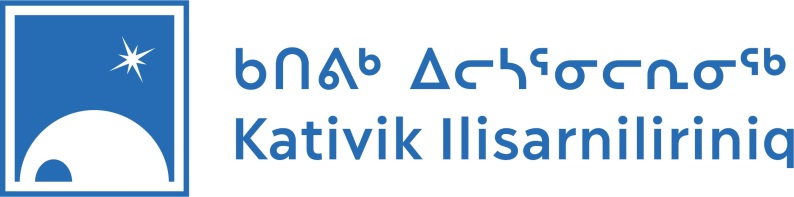 Kativik Ilisarniliriniq est une commission scolaire proposant des services éducatifs dans les 14 communautés du Nunavik. FONCTION & TÂCHES :Sous la supervision de la Direction d’école, le(la) Directeur(trice) adjoint(e) a la responsabilité d'assister son superviseur dans la gestion pédagogique des programmes et des ressources de l'école suivant les lignes de conduite de la commission scolaire.QUALIFICATIONS :Brevet d’enseignement du Ministère de l’Éducation, de l’Enseignement supérieur et de la Recherche (MEESR) ou l’équivalent d’une autre province canadienne ou une autorisation d’enseigner reconnue en vertu de la Loi sur l’instruction publique pour les autochtones cris, inuit et naskapis (L.R.Q., c. I-14);Baccalauréat en sciences de l’éducation ou grade universitaire de 1er cycle dans un champ d’études approprié sanctionnant un programme d’études universitaires d’une durée minimale de trois ans ou occuper un emploi de hors-cadre ou de cadre, dont les qualifications minimales exigent de détenir un grade universitaire de 1er cycle, dans une commission scolaire ou occuper un emploi de Directeur adjoint d’école ; La Commission scolaire peut, à son gré, ne pas tenir compte des qualifications précitées si elle juge adéquate la candidature d'une ou d'un bénéficiaire de la Convention de la Baie James et du Nord québécois (CBJNQ) et que la personne accepte de suivre un programme de formation déterminé par la Commission.EXIGENCES:Cinq (5) années d'expérience à titre d'enseignant ou de professionnel, dont au moins trois (3) dans l’enseignement ;Bilinguisme dans deux des trois langues de travail de la Commission (français, anglais, inuktitut);Expérience en direction dans un milieu pluriculturel sera considérée comme un atout.CLASSIFICATION / SALAIRE / AVANTAGES SOCIAUX:Classe 00-08 conformément aux conditions de travail des cadres de KI : de 84 166$ à 112 219$ annuellement selon la taille de l’école, les qualifications et l’expérience.Tous les avantages sociaux sont accordés au prorata de la tâche.Nous communiquerons seulement avec les personnes dont nous aurons retenu la candidature.*L’utilisation du masculin pour désigner le poste découle uniquement d’une volonté de simplification linguistique.Poste: DIRECTEUR(TRICE) ADJOINT(E) D'ÉCOLE (PLUSIEURS POSTES)SERVICE:OPÉRATIONS SCOLAIRESCONCOURS N°:SOVPBANK2201-01LIEU DE TRAVAIL:SALLUIT, QC	INUKJUAK, QCIVUJIVIK, QC	AUPALUK, QC	STATUt:POSTES RÉGULIERS ET DE REMPLACEMENTENTRÉE EN FONCTION:DÈS QUE POSSIBLEEn plus du salaire, vous pourriez être éligible à des avantages sociaux tels que :30 jours de vacances annuelles;Jusqu’à 10 jours de récupération;Deux semaines de congé pendant la période des fêtes;Et, lorsqu’applicable, à d’autres avantages sociaux tels que :Horaire d’été;Logement;Allocation nordique;Voyages sociaux;Transport de nourriture.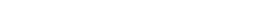 DATE LIMITE POUR POSTULER : Ouvert jusqu’à ce que le poste soit combléPour postuler, choisissez l'une des méthodes suivantes :Visitez notre site web carrière (https://carriere.kativik.qc.ca/) et cliquez sur “Postuler”, ou Envoyez votre CV à applications@kativik.qc.ca et indiquez SOVPBANK2201-01 dans l'objet du courriel.